Google Classroom - Conectarea 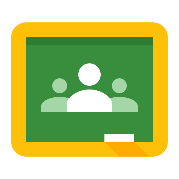 Dă clic pe acest link https://classroom.google.com/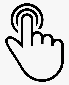 sau tastează această adresă web în bara de adresă a unui browser de internet  Conectează-te folosind detaliile tale C2k: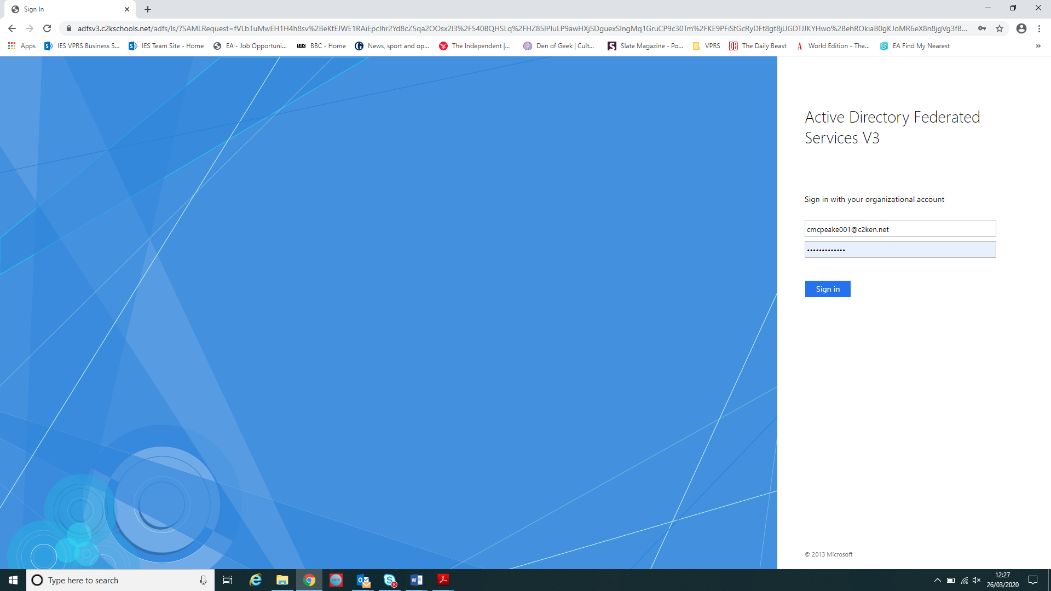 Introdu adresa ta de e-mail (inițiala prenumelui, numele de familie, trei cifre): De exemplu, cmcpeake001@c2ken.netParola este cea pe care o folosești pentru a te conecta la școală. Dă clic pe „Next” (Următorul)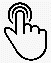 La apariția ´ecranului albastru´, reintrodu adresa ta de e-mail pentru C2k, de exemplu:cmcpeake001@c2ken.netParola este cea pe care o folosești pentru a te conecta la școalăDă clic pe „Sign in” (Autentificare)Google Classroom - Cum să te alături unei clase cu „Class Code” (Codul clasei)Dă clic pe semnul ´+´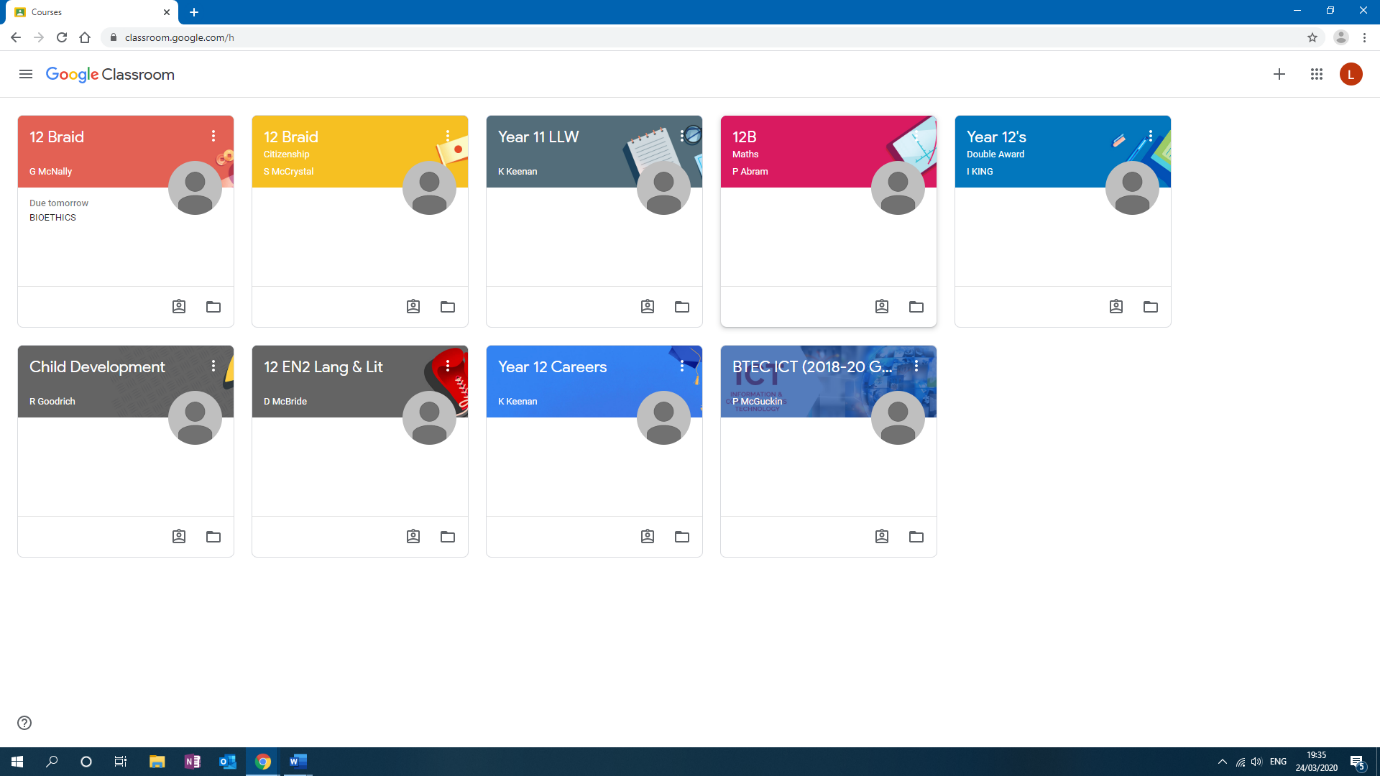  Dă clic pe ´Join Class´ (Alăturare clasă) 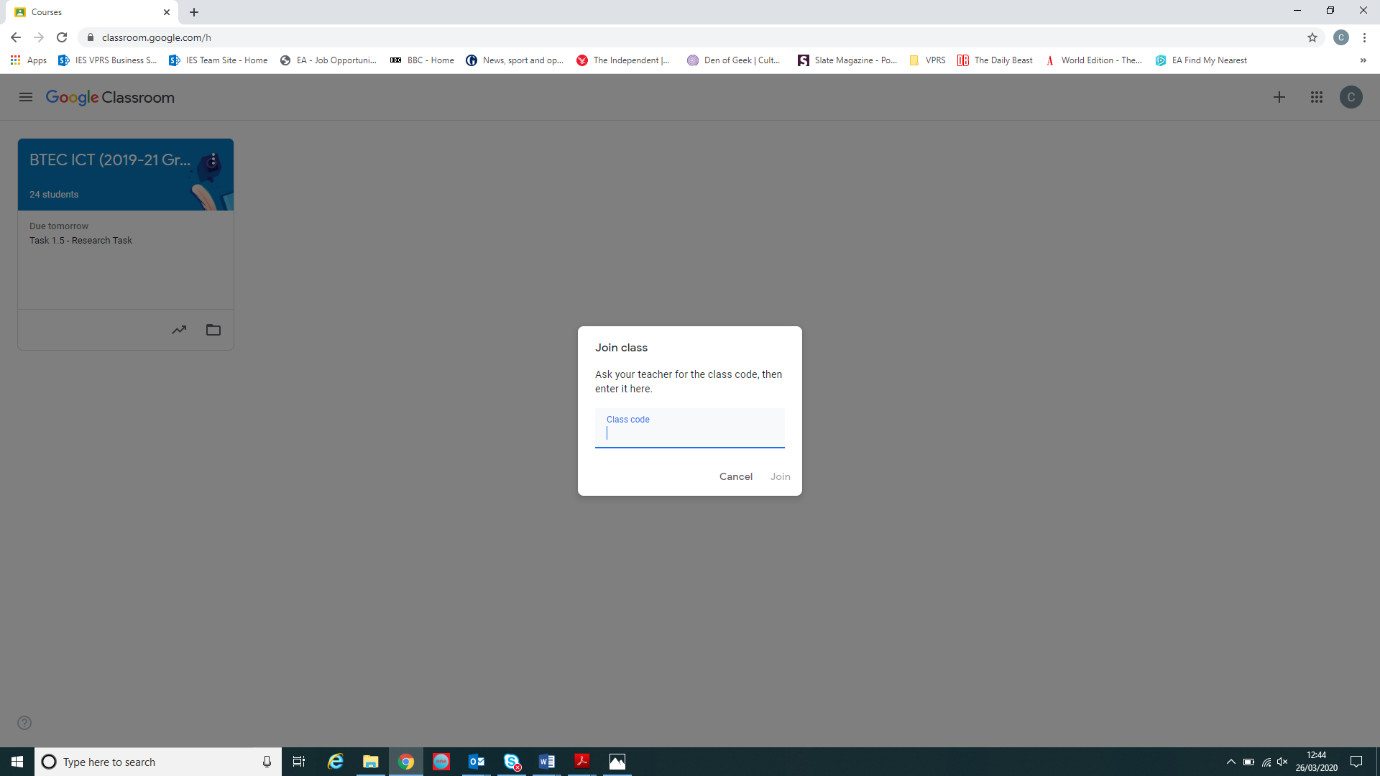 Introdu ´Class Code´ (Codul clasei) în ecranul următor.Va apărea clasa ta. Dă clic pe nume (de exemplu, Year 11 ICT [Clasa a 11-a ICT]) pentru a vedea activitatea școlară.Google Classroom - Cum să te alături unei clase dacă nu ai ´Class Code´ (Codul clasei)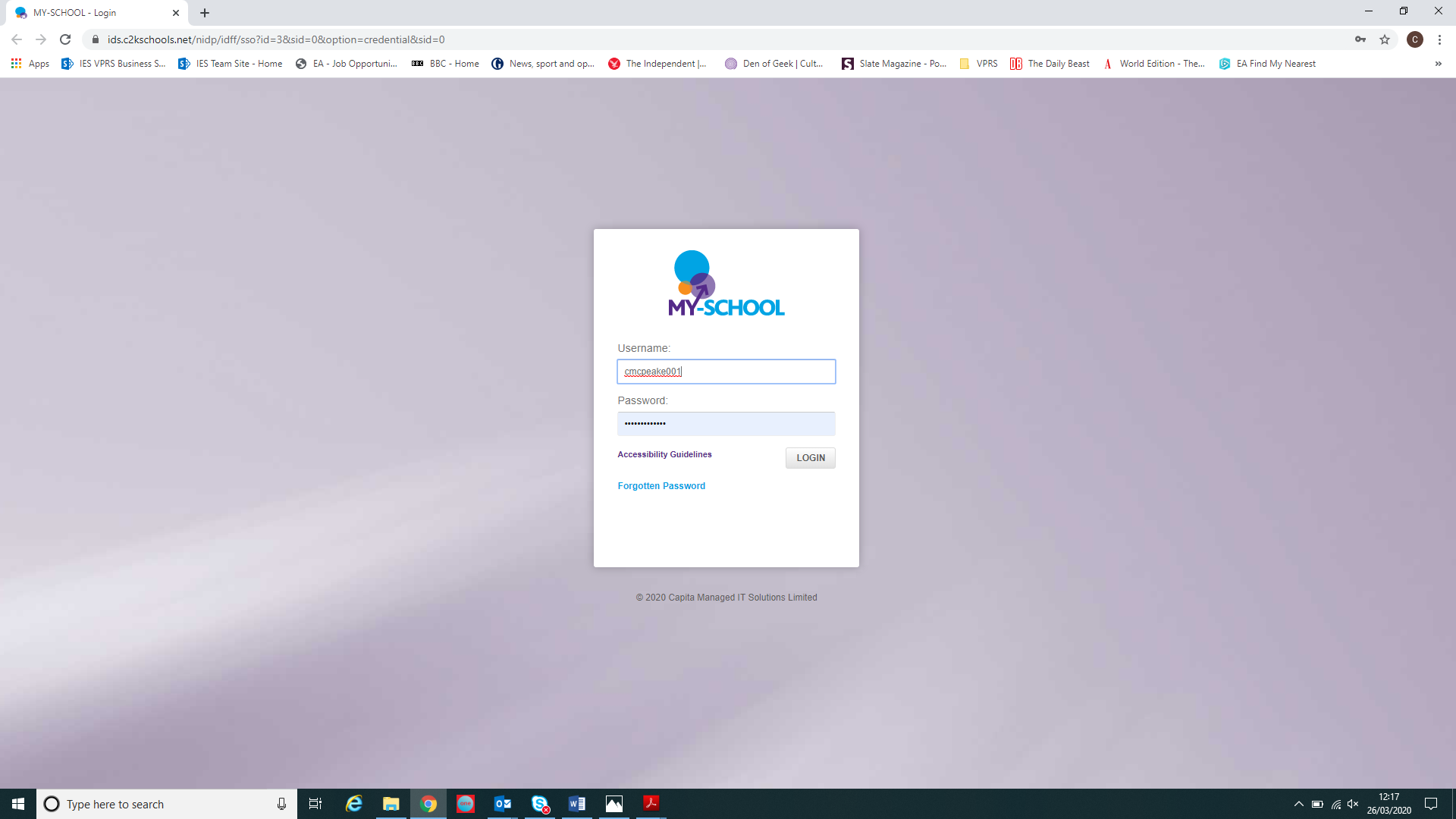 Dă clic pe acest link http://www.c2kschools.net sau tastează această adresă web în bara de adresă a unui browser de internet Tastează numele tău de utilizator C2k (de exemplu, cmcpeake001) și parola. Apoi dă clic pe butonul Login (Conectare)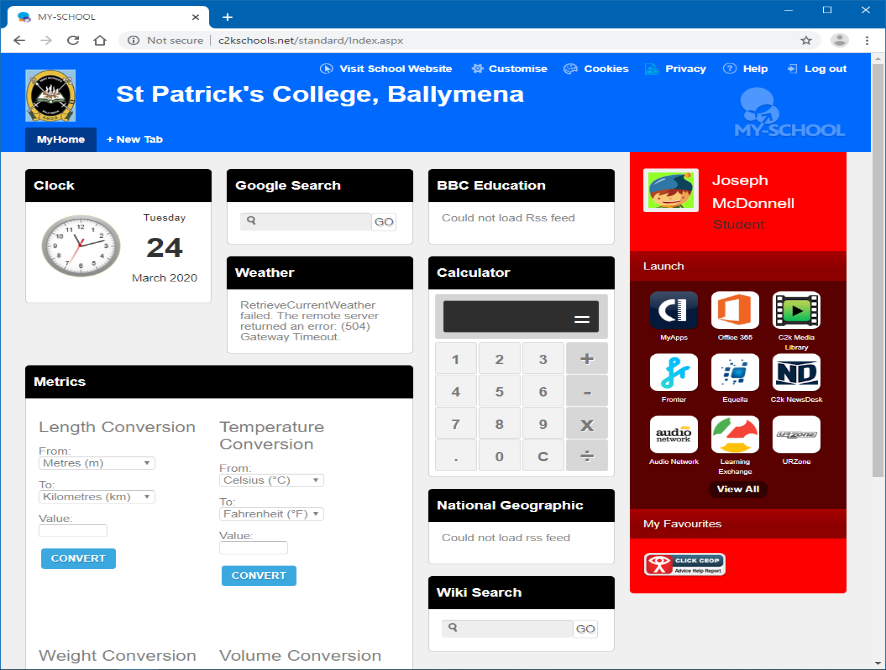 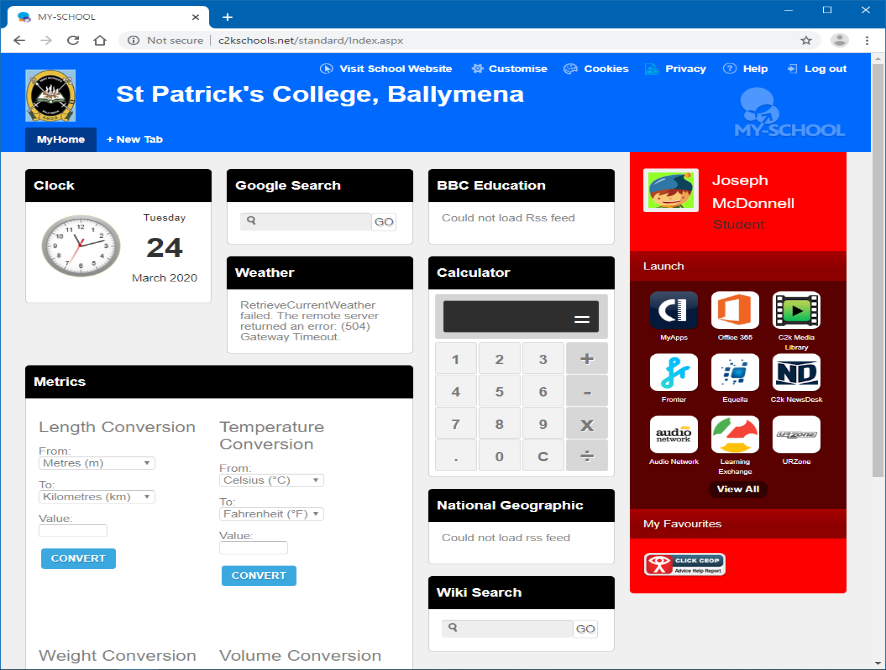 Se va încărca pagina principală MySchool, ca în această imagine.Poți accesa Google Classroom dând clic pe View All (Vizualizare tot)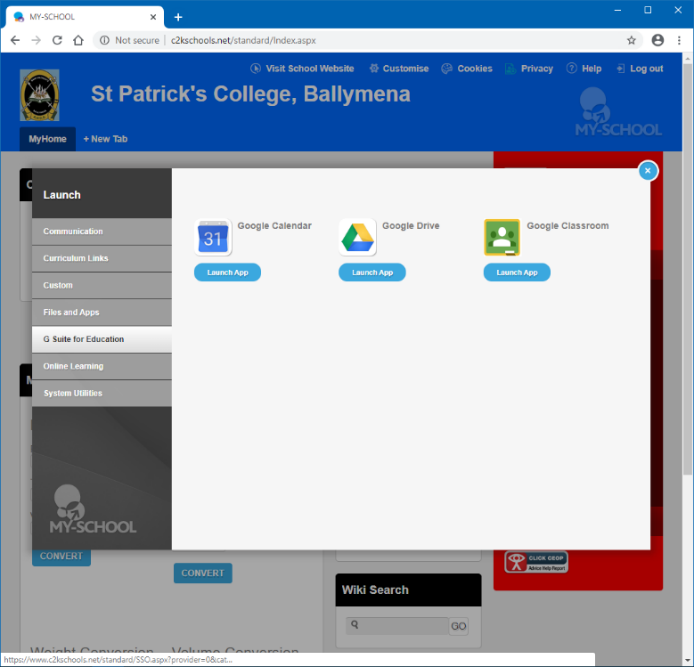 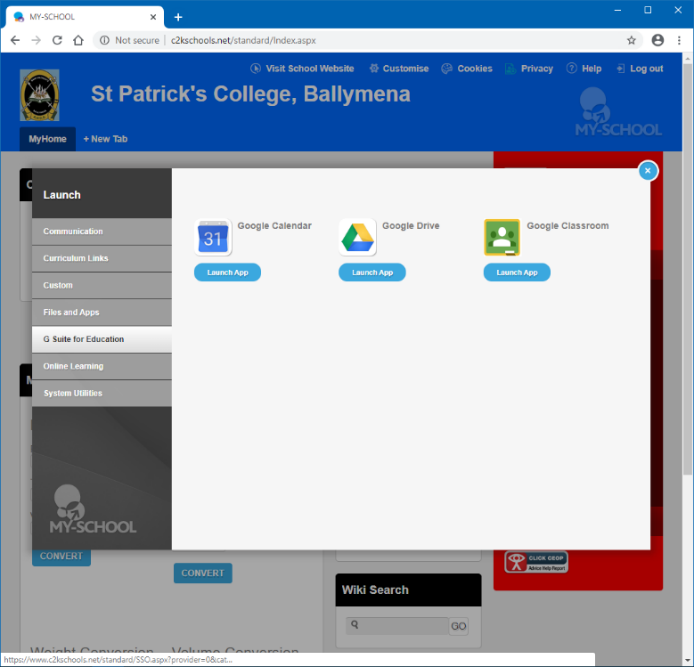 Dă clic pe linkul G Suite for EducationApoi, dă clic pe butonul Google Classroom Launch App (Lansare aplicație)Continuă conectarea așa cum se indică la Pagina 1.Acum trebuie să fi accesat Google Classroom.Dacă în continuare nu poți accesa Google Classroom, caută în adresa de e-mail pentru școală pentru a vedea dacă profesorul ți-a trimis un Class Code (Cod clasă). Vezi instrucțiunile de la Pagina 3 